Анотація навчального курсуМета курсу (набуті компетентності)Мета викладання дисципліни є  засвоєння студентами видів історико-культурної спадщини країни та регіону, процесів їх створення, збереження та вплив на сучасний світогляд громадськості  у туристичній сфері, розкриття загальних та специфічних особливостей, окремих методів наукового пізнання історії регіону; надання цілісної уяви про предмет; деталізація і поелементне вивчення й засвоєння відповідних дисципліні понять та тем.Вивчення даного навчального курсу призначене для формування, удосконалення та розвитку у здобувача вищої освіти наступних компетентностей:ЗК02. Здатність зберігати та примножувати моральні, культурні, наукові цінності і досягнення суспільства на основі розуміння історії та закономірностей розвитку предметної області, її місця у загальній системі знань про природу і суспільство та у розвитку суспільства, техніки і технологій, використовувати різні види та форми рухової активності для активного відпочинку та ведення здорового способу життяЗК03. Здатність діяти соціально відповідально та свідомоЗК05. Прагнення до збереження навколишнього середовищаЗК06. Здатність до пошуку, оброблення та аналізу інформації з різних джерелСК17. Здатність аналізувати рекреаційно-туристичний потенціал територійСК24. Здатність здійснювати моніторинг, інтерпретувати, аналізувати та систематизувати туристичну інформацію, уміння презентувати туристичний інформаційний матеріалСК25. Здатність використовувати в роботі туристичних підприємств інформаційні технології та офісну технікуЩо забезпечується досягненням наступних програмних результатів навчання:ПР04. Пояснювати особливості організації рекреаційно-туристичного простору.ПР05. Аналізувати рекреаційно-туристичний потенціал території.ПР12. Застосовувати навички продуктивного спілкування зі споживачами туристичних послуг.ПР 13. Встановлювати зв’язки з експертами туристичної та інших галузей.ПР 14. Проявляти повагу до індивідуального і культурного різноманіттяПР 19. Аргументовано відстоювати свої погляди у розв’язанні професійних завданьСтруктура курсуРекомендована літератураЗаконодавча1. Про вивезення, ввезення та повернення культурних цінностей : Закон України від 21.09.1999 р. // Відомості Верховної Ради України. – 1999. – № 48. – Ст. 405.2. Про культуру : Закон України від 14.12.2010 р. // Відомості Верховної Ради України. – 2011. – № 24. – Ст. 169.3. Про музеї та музейну справу : Закон України від 29.06. 1995 р. // Відомості Верховної Ради України. – 1995. – № 25. – Ст. 191.4. Про охорону культурної спадщина : Закон України від 08.06.2000 р. // Відомості Верховної Ради України. – 2000. – № 39. – Ст. 333.5. Про охорону навколишнього природного середовища : Закон України від 25.06.1991 р. // Відомості Верховної Ради України. – 1991. – № 41. – Ст. 546.6. Про природно-заповідний фонд України : Закон України від 16.06.1992 р. // Відомості Верховної Ради України. – 1992. – № 34. – Ст. 502.6. Акуленко В. Охорона скарбів як пам’яток історії та культури у внутрішньому і міжнародному праві / В. Акуленко // Пам’ятки України : Історія та культура. – 2003. – № 4. – С. 52–61.7. Законодавчі та організаційні засади охорони пам’яток та основні напрямки їх здійснення // Історико-культурна спадщина України: проблеми дослідження та збереження. – К., 1998. – C. 51–63.8. Культурна спадщина України. Правові засади збереження, відтворення та охорони культурно-історичного середовища : зб. офіц. док. / упоряд. В. І. Фрич ; відп. ред. М. В. Гарник ; Генеральна прокуратура України. – К. : Істина, 2002. – 336 с.9. Національне законодавство з охорони культурної спадщини // Пам’яткознавство: правова охорона культурних надбань : зб. док. /10 редкол.: Ю. П. Богуцький, М. І. Яковлєв, М. М. Яковина та ін. ; Ін-т культурології Акад. мистецтв України. – К., 2009. – С. 26–218.10. Положення про Державну службу з питань національної культурної спадщини // Офіційний вісник України. – 2006. – № 11. – C. 214–217.11. Правова охорона культурної спадщини. – К. : Інтерграфік, 2004. – 320 с.22. Правова охорона культурної спадщини. Нормативна база. – К. : ХІК, 2006. –576 с.12. Україна в міжнародно-правових відносинах : у 2 кн. Кн. 2. Правова охорона культурних цінностей / відп. ред. акад. НАН України Ю. С. Шемшученко та д-р. юрид. наук. В. І. Акуленко. – К. : Юрінком Інтерн, 1997. – 864 с.24. Усенко О. Формування системи спеціального законодавства у сфері охорони культурної спадщини / О. Усенко // Вісник прокуратури. – 2009. –№ 4. – C. 78–84.Основна 13. Архіви України про пам’ятки історії та культури // Історико-культурна спадщина України: проблеми дослідження та збереження. – К., 1998. – C. 108–120.14. Археология и древняя архитектура Левобережной Украины и смежных территорий : [сборник] / редкол.: С. Д. Крыжицкий, Н. Е. Беспалов, П. В. Добров и др. ; Ин-т археологии НАН Украины, Донец. обл. общ-во любителей древностей, Упр. по делам архитектуры и стр-ва при Донец. облгосадминистрации, Донбассгражданпроект. – Донецк, 2000. – 128 с. : ил.15. Бітаєв В. А. Сучасна художньо-естетична цінність українських стародруків / В. А. Бітаєв // Державна історична бібліотека України: історія, сучасність, майбутнє : матеріали Міжнар. наук.-практ. конф., приуроченої до 70-річчя заснування Держ. іст. б-ки України, 24–25 верес. 2009 р. / ред. кол.: А. В. Скорохватова, Л. П. Вовк, О. А. Гриценко та ін. – К., 2009. – C. 50–53.16. Богуцький Ю. П Актуальні проблеми культурно-історичної спадщини: філософсько-теоретичний аспект / Ю. П. Богуцький // Державна історична бібліотека України: історія, сучасність, майбутнє : матеріали Міжнар. наук.-практ. конф., приуроченої до 70-річчя заснування Держ. іст. б-ки України, 24–25 верес. 2009 р. / ред. кол.: А. В. Скорохватова, Л. П. Вовк, О. А. Гриценко та ін. – К., 2009. – C. 11–15.17. Будинок Корнякта (1580 р., Львів) // 100 найвідоміших шедеврів України / під заг. ред. М. Русяєвої. – К. : Автограф, 2004. – C. 317–321.1418. Гетьман В. Доля землі – твоя доля. Рекреаційно-гуманістична цінність об’єктів природної та культурної спадщини України / В. Гетьман // Освіта. –2002. – 13–20 листоп. – С. 12.46. Гетьманська столиця Глухів // Музеї України. – 2006. – № 6. – C. 14–15.19. Державний реєстр національного культурного надбання: (пам’ятки історії, монументального мистецтва та археології) // Пам’ятки України. – 2000. – № 2. – C. 6–47.20. Заремба С. З. Пам’яткознавство України: історія і сучасність / С. З. Заремба // Праці центру пам'яткознавства. – К., 1992. – Вип. 1. – C. 5–24. 21. Звід пам’яток історії та культури України : у 28 т. / НАН України, Ін-т історії України, Ін-т мистецтвознавства, фольклористики та етнології та ін. – К. : Українська енциклопедія, 1999. – Т. «Київ» : Кн. 1, ч. 1 : А-Л / відп. ред. П. Тронько. – 579 с. : кольор. іл.22. Лукомський Г. К. З української художньої спадщини / Георгій Крескентійович Лукомський. – К. : Укр. пропілеї, 2004. – 711 с. : іл.66. Любіцева О. О. Туристичні ресурси України : навч. посіб. / О. О. Любіцева, Є. В. Панкова, В. І. Стафійчук. – К. : Альтерпрес, 2007. – 369 с. : іл., карти, табл. – (Бібліотека професійного менеджера).23. Лябах М. Україна. 100 перлин архітектури Середньовіччя = Ukraine. 100 pearls of Medieval architekture / М. Лябах, Т. Доценко. – К. : Київ. дім, 2001. –95 с. : фото. кольор.24. Нові дослідження пам’яток козацької доби в Україні : зб. наук. ст. / Наук.-дослід. центр «Часи козацькі», Укр. т-во охорони пам’яток історії та культури, Центр пам’яткознавства НАН України і УТОПІК . – К., 2002. –338 с. : іл. – (Бібліотечка «Часи козацькі» ; вип.12).25. Пам’ятки архітектури і монументального мистецтва в світлі нових досліджень : тези наук. конф. Нац. заповідника «Софія Київська» / Держ. комітет України в справах містобудування та архітектури, Нац. заповідник «Софія Київська». – К., 1996. – 88 с.1826. Пам’ятки державного устрою та суспільного життя України // Історико-культурна спадщина України: проблеми дослідження та збереження. – К., 1998. – C. 181–189.27. Розвиток науки та культури в Україні в пам’ятках // Історико-культурна спадщина України: проблеми дослідження та збереження. – К., 1998. – C. 262–282.28. Таранушенко С. А. Монументальна дерев’яна архітектура Лівобережної України / Степан Андрійович Таранушенко. – К. : Будівельник, 1976. – 335 с.29. Україна: культурна спадщина, національна свідомість, державність : міжвід. зб. наук. пр. Вип. 1. – К. : Наук. думка, 1992. – 226 с.Допоміжна30. Catalogue of cultural property stolen from Ukrainian state museums, reserves, institutions and private collections (1999–2009) / Editors: M.Yu. Shandruk, O. V. Yurchenko-Mykyta, M-ry of Culture and Tourism of Ukraine, State Service for Control over Transfer of Cultural Valuables across the State Borders of Ukraine. – Kyiv, 2010. – 102 p : il.2531. Богуцький Ю. Чи має Україна випрошувати свої культурні цінності? : Ю. Богуцький обговорив з представниками ЗМІ проблему повернення українських цінностей та інші питання культурного будівництва / Ю. Богуцький // Культура і життя. – 2007. – 18 квіт. – C. 2.32. Врятовані. Збережені. Повернені : до 10-річчя Державної служби контролю за переміщенням культурних цінностей через державний кордон України / упоряд.: О. В. Юрченко-Микита, І. Д. Четверікова ; М-во культури і туризму України, Держ. служба контролю за переміщенням культ. цінностей через держ. кордон України. – К., 2010. – 63 с. : іл.
Оцінювання курсуЗа повністю виконані завдання студент може отримати визначену кількість балів:Шкала оцінювання студентівПолітика курсуСилабус курсу: Силабус курсу: 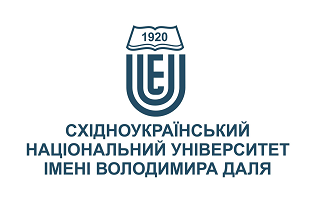 ІСТОРИКО-КУЛЬТУРНА СПАДЩИНА СХІДНИХ РЕГІОНІВ УКРАЇНИІСТОРИКО-КУЛЬТУРНА СПАДЩИНА СХІДНИХ РЕГІОНІВ УКРАЇНИСтупінь вищої освіти:Бакалавр Бакалавр Спеціальність: 242 "Туризм"242 "Туризм"Рік підготовки:22Семестр викладання:осіннійосіннійКількість кредитів ЄКТС:5.05.0Мова(-и) викладання:українськаукраїнськаВид семестрового контролюіспитіспитАвтор курсу та лектор:Автор курсу та лектор:Автор курсу та лектор:Автор курсу та лектор:Автор курсу та лектор:Денищенко Людмила ВікторівнаДенищенко Людмила ВікторівнаДенищенко Людмила ВікторівнаДенищенко Людмила ВікторівнаДенищенко Людмила ВікторівнаДенищенко Людмила ВікторівнаДенищенко Людмила ВікторівнаДенищенко Людмила Вікторівнавчений ступінь, вчене звання, прізвище, ім’я та по-батьковівчений ступінь, вчене звання, прізвище, ім’я та по-батьковівчений ступінь, вчене звання, прізвище, ім’я та по-батьковівчений ступінь, вчене звання, прізвище, ім’я та по-батьковівчений ступінь, вчене звання, прізвище, ім’я та по-батьковівчений ступінь, вчене звання, прізвище, ім’я та по-батьковівчений ступінь, вчене звання, прізвище, ім’я та по-батьковівчений ступінь, вчене звання, прізвище, ім’я та по-батьковіСтарший викладач кафедри міжнародної економіки та туризму Старший викладач кафедри міжнародної економіки та туризму Старший викладач кафедри міжнародної економіки та туризму Старший викладач кафедри міжнародної економіки та туризму Старший викладач кафедри міжнародної економіки та туризму Старший викладач кафедри міжнародної економіки та туризму Старший викладач кафедри міжнародної економіки та туризму Старший викладач кафедри міжнародної економіки та туризму посадапосадапосадапосадапосадапосадапосадапосадаdenyshchenko@snu.edu.ua+38-050-855-6364Viber за номером телефону Viber за номером телефону 216аНК викладацька кафедри МЕіТ електронна адресателефонмесенджермесенджерконсультаціїЦілі вивчення курсу:Метою лекційних занять за дисципліною є  засвоєння студентами видів історико-культурної спадщини країни та регіону, процесів їх створення, збереження та вплив на сучасний світогляд громадськості  у туристичній сфері, розкриття загальних та специфічних особливостей, окремих методів наукового пізнання історії регіону; надання цілісної уяви про предмет; деталізація і поелементне вивчення й засвоєння відповідних дисципліні понять та тем, формування у студентів системи знань на основі усвідомлення загальних закономірностей, загальних принципів, що дозволяє із великої кількості одержаних знань виділяти тільки ті, на які падає основне змістовне і логічне навантаження та які є опорою для встановлення зв’язків між основними поняттями теми, курсу, предмету. Метою самостійної роботи за дисципліною є засвоєння студентом навчального матеріалу в час, вільний від обов'язкових навчальних занять, без участі викладача; переорієнтація із лекційно-інформативно на індивідуально-диференційовану, особистісно-орієнтовану форму та на організацію самоосвіти студента; поглиблення, узагальнення та закріплення знань, які студенти отримують у процесі навчання, а також застосування цих знань на практиці.Результати навчання:Знання: Здатність до демонстрації систематичних знань сучасних методів проведення досліджень в галузі туризму. Здатність до демонстрації поглиблених знань у відповідній області наукових досліджень; Здатність до демонстрації розуміння впливу рішень у суспільному, політичному і соціальному контексті. Здатність застосовувати системний підхід, інтегруючи знання з інших дисциплін, у тому числі загальних, та враховуючи природничі аспекти під час розв’язання теоретичних та прикладних задач обраної області наукових досліджень.Вміння: Здійснювати пошук, засвоювати і аналізувати і критично оцінювати інформацію з різних джерел, у тому рахунку офіційних, наукових та спеціальних; застосовувати знання і розуміння для розв’язування задач синтезу та аналізу елементів та систем, характерних обраній області наукових досліджень; Досліджувати і моделювати явища та процеси в складних динамічних системах; Поєднувати теорію і практику, а також приймати рішення та виробляти стратегію розв’язання науково-прикладних задач з урахуванням загальнолюдських цінностей, суспільних та державних інтересів;Аргументувати вибір методів розв’язування науково-прикладної задачі, критично оцінювати отримані результати та захищати прийняті рішення.Передумови до початку вивчення:вивчення дисципліни базується на вивченні таких дисциплін як «Історія України», «Екскурсологія», «Туризмологія», «Організація туристичних подорожей»№ТемаГодини (Л/ПЗ)Стислий змістІнструменти і завдання1Зміст та структура історико-культурної спадщини України та регіону. Джерела вивчення пам’яток історії та культури України та певного регіону2/2Зміст та важливість вивчення історико-культурної спадщини України та регіону. Джерела вивчення пам’яток історії та культури України та певного регіону.  Структура історико-культурної спадщини УкраїниПрезентації в PowerPoint.Практичні вправи.Тести.Індивідуальні завдання2Пам’ятки археології. Історичні надбання державного устрою українських території. Архітектурна спадщина українських земель2/2Пам’ятки  археології, державного устрою та суспільного життя в Україні. Пам’ятки археології та монументального мистецтва. Релігійні та культурні пам’ятки. Актуальні проблеми збереження пам’яток історії та культури та шляхи їх вирішення. Використання інформаційних технологій для вивчення пам’яток історії та культуриПрезентації в PowerPoint.Практичні вправи.Тести.Індивідуальні завданняІнструменти і завданняКількість балівКількість балівІнструменти і завданняДенна формаЗаочна формаПрисутність на заняттях та засвоєння лекційного матеріалу за темами 6020Присутність на заняттях (у період настановної сесії) та своєчасне виконання самостійних практичних завдань у межах тем-30Індивідуальна робота 2030Іспит2020Разом100100Сума балів за всі види навчальної діяльностіОцінка ECTSОцінка за національною шкалоюОцінка за національною шкалоюСума балів за всі види навчальної діяльностіОцінка ECTSдля екзамену, курсового проекту (роботи), практикидля заліку90 – 100Авідміннозараховано82-89Вдобрезараховано74-81Сдобрезараховано64-73Dзадовільнозараховано60-63Езадовільнозараховано35-59FXнезадовільно з можливістю повторного складанняне зараховано з можливістю повторного складання0-34Fнезадовільно з обов’язковим повторним вивченням дисциплінине зараховано з обов’язковим повторним вивченням дисципліниПлагіат та академічна доброчесність:Дотримання академічної доброчесності за курсом ґрунтується на внутрішньо-університетській системі запобігання та виявлення академічного плагіату. До основних вимог за курсом віднесено - посилання на джерела інформації у разі використання ідей, розробок, тверджень, відомостей; надання достовірної інформації про результати власної навчальної (наукової, творчої) діяльності, використані методики досліджень і джерела інформації.Перевірка текстів на унікальність здійснюється однаковими для всіх здобувачів засобами: – за допомогою програмного забезпечення Unicheck і засобів системи MOODLE; за Internet-джерелами – за допомогою програми Antiplagiarism.net. Завдання і заняття:Очікується, що всі здобувачі вищої освіти відвідають усі лекції і практичні заняття курсу. Здобувачі мають інформувати викладача про неможливість відвідати заняття. У будь-якому випадку здобувачі зобов’язані дотримуватися термінів виконання усіх видів робіт, передбачених курсом. Якщо здобувач вищої освіти відсутній з поважної причини, він/вона презентує виконані завдання під час консультації викладача. Здобувач вищої освіти має право на оскарження результатів оцінювання.Поведінка в аудиторії:Курс передбачає індивідуальну та групову роботу. Середовище в аудиторії є дружнім, творчим, відкритим до конструктивної критики.На аудиторні заняття слухачі мають з’являтися  вчасно відповідно до діючого розкладу занять, яке міститься на сайті університету. Під час занять усі його учасники мають дотримуватися вимог техніки безпеки. 